Mednarodni dan miru pri OZN:21 september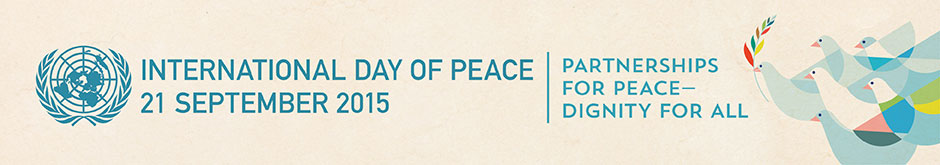 Viri  ●  Dejavnosti  ●  MolitevTema letošnjega mednarodnega dneva miru »Partnerstvo za mir – dostojanstvo za vse«, poudarja pomembnost vseh členov družbe, da se skupaj prizadevamo za mir. Delo Združenih narodov ne bi bilo mogoče brez prvotnih partnerstev, ki so bili aktivni pri ustanovitvi in tisočih partnerstvih med vladami, civilno družbo, privatnim sektorjem, verskimi skupinami in drugimi nevladnimi organizacijami, ki so vsako leto potrebni, da podprejo organizacijo pri doseganju njenih ciljev.  Mednarodni dan miru je globalno praznovanje, ko posamezniki, skupnosti, narodi in vlade poudarijo napore za končanje konfliktov in spodbujajo k miru. Leta 1981 so OZN uvedli  Mednarodni dan miru, da bi zaznamovali in okrepili ideale miru, tako znotraj kot tudi med vsemi narodi in ljudmi. Leta 2001 je generalna skupščina OZN  (A/RES/55/282) označila 21. september kot Mednarodni dan miru in ga razglasila kot »dan splošne ustavitve ognja in nenasilja.« To je priložnost za nas , da se ustavimo, razmišljamo, preudarimo načine, kako končati nasilne spore in se trudimo skupaj ustvarjati splošno kulturo miru. Naj bo Mednarodni dan miru dan graditve miru in podelimo si, kaj smo storili:  email s. Kathy Shalom contact ali s. Eileen UN-NGO contact.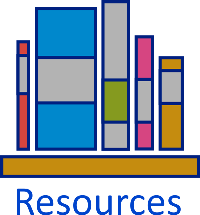 Viri:Spletna stran Združeni narodi:Mednarodni dan miruUNICEF: življenjske veščine: zaščita pred nasiljem in gradnja miruUNESCOVatikan: Poslanica za Svetovni dan miru  Papeški svet za pravičnost in mirMir na zemljiDruge Katoliške spletne strani z viri o miru:www.caritas.orgCatholic Peacebuilding NetworkCatholic Peacebuilding OrganizationsPax Christi InternationalVeč glej na spletni strani kongregacije: International Day of Peace Dejavnosti: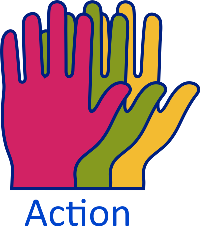 Molitev za mir. Molitve in bogoslužje so na voljo spodaj in na spletni strani: http://dsjflyers.pbworks.com/f/Prayer+for+the+International+Day+of+Peace.pdfOrganizirajmo molitveno  bdenje za mir. Povabite vašo skupnost, pa tudi ljudi drugih veroizpovedi, da se vam pridružijo v molitvi.Zvonimo  z zvoncem za mir,  kot bo to storil generalni tajnik OZN na glavnem stanu OZN v New Yorku in držite minuto tišine ob 12. uri po lokalnem času.Spodbujamo učitelje, vzgojitelje in mladinske voditelje, da raziskujejo, kakšno je stanje miru po svetu in razglabljajo o načinih, kako vzgajati k večjemu miru in nenasilju.Posadimo drevo miru ali vrt miru.Oblikujte vetrnice miru, da izrazite svoje upanje za mir in jih postavite na javno mesto. Molitev: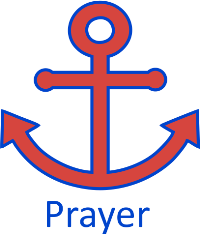 Vodi nas od smrti k življenju, od laži k resnici. 
Vodi nas od obupa k upanju, od strahu k zaupanju. 
Vodi nas od sovraštva k ljubezni, od vojne k miru. 
Naj mir napolni naše srce, naš svet, naše vesolje. Amen. (Splošna molitev za mir)